YEAR 10 WORK EXPERIENCE PLACEMENT FORM – Monday 18 July – Friday 22 July 2022If you would prefer to complete an online version of this form, please scan the QR code below. 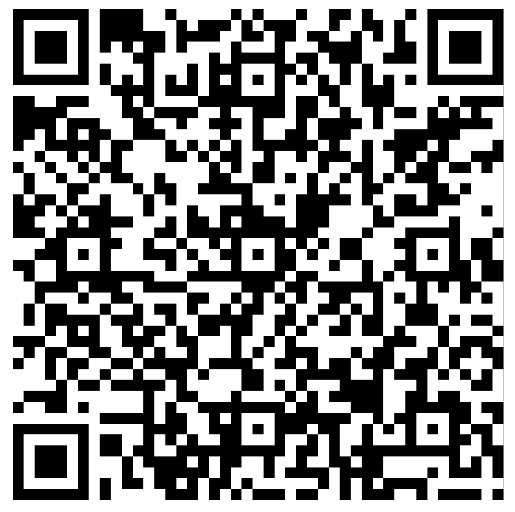 If you would like further information regarding the year 10 Work experience programme, please contact Miss Meltzer, Leader of CEIAG, via b.meltzer@plume.essex.sch.uk.  School contact nameMiss B MeltzerSchool contact emailb.meltzer@plume.essex.sch.uk Student’s full nameTO BE COMPLETED BY THE EMPLOYERTO BE COMPLETED BY THE EMPLOYERTO BE COMPLETED BY THE EMPLOYERTO BE COMPLETED BY THE EMPLOYERTO BE COMPLETED BY THE EMPLOYEREmployer/ OrganisationWork experience job titleBrief description of planned student activitiesMain contact name (placement supervisor)Main contact’s positionEmployer/ organisation’s addressPostcodeContact numberEmail addressEmployers’ Insurance ChecklistEmployers offering Work Experience placements are required to be visited by a Plume representative to assess the suitability of the placement. The visit will cover insurances, Health and Safety, placement activities and working practices in accordance with the Health and Safety Procurement Best Practice.INSURANCE – Employers Liability Insurance cover and Public Liability insurance cover are legal requirements for Work Experience. We regret we are unable to take up offers of Work Experience from companies or organisations without the required cover.Employers’ Insurance ChecklistEmployers offering Work Experience placements are required to be visited by a Plume representative to assess the suitability of the placement. The visit will cover insurances, Health and Safety, placement activities and working practices in accordance with the Health and Safety Procurement Best Practice.INSURANCE – Employers Liability Insurance cover and Public Liability insurance cover are legal requirements for Work Experience. We regret we are unable to take up offers of Work Experience from companies or organisations without the required cover.Employers’ Insurance ChecklistEmployers offering Work Experience placements are required to be visited by a Plume representative to assess the suitability of the placement. The visit will cover insurances, Health and Safety, placement activities and working practices in accordance with the Health and Safety Procurement Best Practice.INSURANCE – Employers Liability Insurance cover and Public Liability insurance cover are legal requirements for Work Experience. We regret we are unable to take up offers of Work Experience from companies or organisations without the required cover.Employers’ Insurance ChecklistEmployers offering Work Experience placements are required to be visited by a Plume representative to assess the suitability of the placement. The visit will cover insurances, Health and Safety, placement activities and working practices in accordance with the Health and Safety Procurement Best Practice.INSURANCE – Employers Liability Insurance cover and Public Liability insurance cover are legal requirements for Work Experience. We regret we are unable to take up offers of Work Experience from companies or organisations without the required cover.Employers’ Insurance ChecklistEmployers offering Work Experience placements are required to be visited by a Plume representative to assess the suitability of the placement. The visit will cover insurances, Health and Safety, placement activities and working practices in accordance with the Health and Safety Procurement Best Practice.INSURANCE – Employers Liability Insurance cover and Public Liability insurance cover are legal requirements for Work Experience. We regret we are unable to take up offers of Work Experience from companies or organisations without the required cover.Please can you confirm if you are happy to undergo a placement assessment visit.Please can you confirm if you are happy to undergo a placement assessment visit.YesNo (If no, the placement will not be able to go ahead).YesNo (If no, the placement will not be able to go ahead).YesNo (If no, the placement will not be able to go ahead).EMPLOYER’S LIABILITY INSURANCEEMPLOYER’S LIABILITY INSURANCEEMPLOYER’S LIABILITY INSURANCEEMPLOYER’S LIABILITY INSURANCEEMPLOYER’S LIABILITY INSURANCECompany and providerPolicy numberExpiration Date (DD/MM/YYYY)Cover amount (£)PUBLIC LIABILITY INSURANCEPUBLIC LIABILITY INSURANCEPUBLIC LIABILITY INSURANCEPUBLIC LIABILITY INSURANCEPUBLIC LIABILITY INSURANCECompany Expiration Date (DD/MM/YYYY)Cover amount (£)Are your premises registered with either of the following?Health and safety executive    yes/ noLocal Authority   yes/ noOther: Health and safety executive    yes/ noLocal Authority   yes/ noOther: Health and safety executive    yes/ noLocal Authority   yes/ noOther: Health and safety executive    yes/ noLocal Authority   yes/ noOther: Do you have five or more employees (inc. Work experience student)Yes/ noYes/ noDo you have a written Health and Safety Policy arrangements?Yes/ noDo you have a written Risk Assessment?Yes/ noYes/ noDo you have a Young Person’s Risk Assessment?Yes/ noAre you a ‘One-person business’?Yes/ noYes/ noYes/ noYes/ noPlease confirm your offer of a work experience placement by signing in the box below. (a MANAGER or SUPERVISOR should sign below). Please confirm your offer of a work experience placement by signing in the box below. (a MANAGER or SUPERVISOR should sign below). Please confirm your offer of a work experience placement by signing in the box below. (a MANAGER or SUPERVISOR should sign below). Please confirm your offer of a work experience placement by signing in the box below. (a MANAGER or SUPERVISOR should sign below). Please confirm your offer of a work experience placement by signing in the box below. (a MANAGER or SUPERVISOR should sign below). SignedPrint namePositionDate